2. B	 TÝDENNÍ PLÁN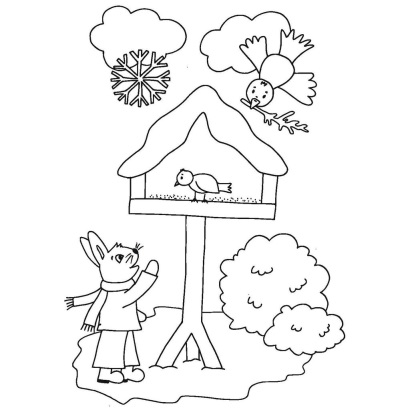 20. týden	(22. 1. – 26. 1. 2018) 		JMÉNO: …………………………………………CO SE BUDEME UČIT?JAK SE MI DAŘÍ?SebehodnoceníHodnocení rodičůČESKÝ JAZYKUčebnice str. 51 - 53 Psaní y, ý po tvrdých souhláskách.          PS str. 37 – 38Určím tvrdé souhlásky ve slovech.Vím, kdy se píše tvrdé y, ý.ČTENÍ, PSANÍČítanka str. 73 – 77Písanka str. 29 - 30 Čtu plynule se správnou intonací.Zvládám napsat správné tvary všech písmen, píšu na linku.MATEMATIKAMatematika 2 str. 15 - 18Zvládám vyřešit pavučiny.Umím pokládat parkety podle zadání. PRVOUKAPrvouka str. 40HodinyMinulost, současnost, budoucnostPoznám hodiny.Vím, co znamenají slova minulost, současnost, budoucnost